  MADONAS NOVADA PAŠVALDĪBA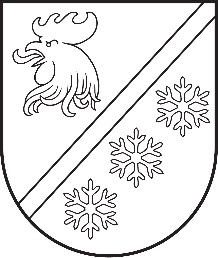 Reģ. Nr. 90000054572Saieta laukums 1, Madona, Madonas novads, LV-4801 t. 64860090, e-pasts: pasts@madona.lv ___________________________________________________________________________Madonas novada pašvaldības saistošie noteikumi Nr. __Madonā 2024. gada ___. ______ (protokols Nr. __, ___. p.)Grozījumi Madonas novada pašvaldības 29.06.2022. saistošajos noteikumos Nr. 21 “Sabiedrisko ūdenssaimniecības pakalpojumu sniegšanas un lietošana kārtība Madonas novadā””
Izdoti saskaņā ar Ūdenssaimniecības pakalpojumu likuma
6. panta ceturto daļuIzdarīt Madonas novada pašvaldības 29.06.2022. saistošajos noteikumos Nr. 21 "Sabiedrisko ūdenssaimniecības pakalpojumu sniegšanas un lietošana kārtība Madonas novadā" grozījumu, svītrojot noteikumu 8. punktu.  Saistošie noteikumi stājas spēkā nākamajā dienā pēc to publicēšanas oficiālajā izdevumā "Latvijas Vēstnesis".             Domes priekšsēdētājs					             A. Lungevičs	